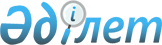 О снятии ограничительных мероприятий и признании утратившим силу решения акима Алтыкарасуского сельского округа от 1 июня 2018 года № 18 "Об установлении ограничительных мероприятий"Решение акима Алтыкарасуского сельского округа Темирского района Актюбинской области от 25 октября 2018 года № 32. Зарегистрировано Управлением юстиции Темирского района Департамента юстиции Актюбинской области 31 октября 2018 года № 3-10-215
      В соответствии со статьями 35, 37 Закона Республики Казахстан от 23 января 2001 года "О местном государственном управлении и самоуправлении в Республике Казахстан", статьей 10-1 Закона Республики Казахстан от 10 июля 2002 года "О ветеринарии", на основании представления главного государственного ветеринарного-санитарного инспектора Темирской районной территориальной инспекции комитета ветеринарного контроля и надзора Министерство сельского хозяйства Республики Казахстан от 05 октября 2018 года № 2-14-4/241 аким Алтыкарасуского сельского округа РЕШИЛ:
      1. Снять ограничительные мероприятия установленные на территории улиц Кызыл керуен, С. Амангосов, Карабас и Астана села Алтыкарасу, Алтыкарасуского сельского округа, в связи с проведением комплексных ветеринарных мероприятий по ликвидации заболевания бруцеллез среди мелкого рогатого скота.
      2. Признать утратившим силу решение акима Алтыкарасуского сельского округа от 1 июня 2018 года № 18 "Об установлении ограничительных мероприятий" (зарегистрированное в реестре государственной регистрации нормативных правовых актов № 3-10-196, опубликованное 06 июня 2018 года в Эталонном контрольном банке нормативных правовых актов Республики Казахстан в электронном виде).
      3. Контроль за исполнением настоящего решения оставляю за собой.
      4. Настоящее решение вводится в действие со дня первого официального опубликования.
					© 2012. РГП на ПХВ «Институт законодательства и правовой информации Республики Казахстан» Министерства юстиции Республики Казахстан
				
      Аким Алтыкарасуского сельского округа 

С. Толеуов
